K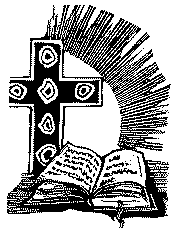 Dnešné slovo: Iz 25, 6-10; Ž 23; Flp 4, 12-14. 19-20; Mt 22, 1-14Pomôcky: Do stredu dáme stôl ozdobený kvetmi, sviečkami, prestretý obrus, chlieb alebo iné veci (občerstvenie na konci stretnutia). Plagát s vetou: Obleč sa slávnostne.ÚVOD: Kráľovstvo sa podobá mimoriadnej hostine. Božia hojnosť nás povzbudzuje k tomu, aby sme uvažovali nad hostinou, na ktorú sú pozvaní všetci ľudia. Evanjelium nás upozorňuje na to, aby sme boli pripravení. Obrátenie je vhodným slávnostným oblekom na túto udalosť. 1. Úvodná modlitbaBože, Pane náš,ty, ktorý nás neprestajne priťahuješ lanami lásky a odpustenia,daj, aby sme boli s tebou a od teba prijímali tvoju milosť a požehnanie,a tak sa naučili tvojmu štýlu života 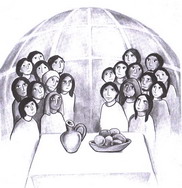 a prijali ho do nášho života. Pomôž nám žiť tak, ako to chceš ty.Pane, vylej svoju lásku a daj nám svojumúdrosť, ktorá pochádza z tvojho Ducha,aby sme poznali a pochopili tvoju vôľu a viac sa upli na teba. Pomáhaj nám premieňať sa na tvoj obraz, prijímajúc tvoje postoje a ochotu.Amen. Motivácia: Ježišovo podobenstvo o tom, aby sme sa cítili pozvaní na Otcovu hostinu a prezliekli sa zo šedého odevu hriechu do slávnostného odevu, ktorý osvecuje život, stále platí. Pozvanie na hostinu vyžaduje slávnostné oblečenie. Počúvajme. Spôsob čítania:Čítať text nahlas. (Všetci stoja.) Každý môže prečítať nahlas odsek (slovo), ktorý(é) ho nejako oslovil(o). (Sedíme.)Otázky k prečítanému:	Komu adresuje Ježiš toto podobenstvo?K čomu pripodobňuje Božie kráľovstvo?Koho predstavujú rozličné osoby, ktoré sa objavujú v podobenstve?Ako reagoval kráľ, napriek viacerým odmietnutiam? Koho pozýva na svadobnú hostinu?Čo sa stalo s človekom, ktorý nebol slávnostne oblečený? Ktorí sú povolaní a ktorí sú vyvolení?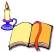 Motivácia: Ak je isté, že Boh nás povolal na kráľovskú hostinu, je na rozhodnutí každého veriaceho prijať alebo neprijať pozvanie. Lebo sú mnohí pozvaní, ale je malo tých, ktorí sú vyvolení. Som si vedomý neustálych volaní, ktoré prichádzajú od Pána? Aké sú moje výhovorky na to, aby som nemusel odpovedať?„Svadobná sieň sa naplnila hosťami.“ Akým spôsobom je v tvojom živote prítomná radosť a vďačnosť Bohu za pozvanie na kráľovskú slávnosť?„Zbadal tam človeka, ktorý nebol oblečený do svadobného odevu.“ Čo ti chýba k tomu, aby si sa slávnostne obliekol?Akým spôsobom by sa dnes malo budovať kráľovstvo?Nasleduje čas na osobnú úvahu (meditáciu), potom sa v krátkosti podelíme s našou meditáciou – o tom, čo MNE hovorí text vzhľadom k mojej vlastnej osobnej situácii.Motivácia: Stôl je prestretý. Dostali sme pozvanie na hostinu nie pre naše zásluhy, ale iba kvôli dobrote Pána. Teraz je na nás, aby sme odpovedali, najprv vyjadrime Bohu našu vďačnosť, následne si uvedomme, že obrátenie v srdci je to jediné, čo od nás Boh očakáva. Nasleduje čas osobnej modlitby, môžeme sa s ňou podeliť nahlas, vždy sa obracajúc k Bohu skrze chvály, ďakovaním alebo dôvernou prosbou. Taktiež potom môžeme recitovať žalm, ktorý pripadá na túto nedeľu ako responzóriový (Ž 23). Motivácia: Sv. Vincent nás učí jednému spôsobu, ako sa slávnostne obliecť do odevu milosrdenstva. Dcéram kresťanskej lásky hovorí:  „Nie to ako dlho je niektorá v Spoločnosti je to, čo nám dovoľuje hodnotiť, či je nejaká sestra hodná nosiť úžasné meno dcéry kresťanskej lásky, ale to, či je vnútorne oblečená do týchto šiat lásky pre Boha a pre blížneho. Toto je to, čo ju robí dcérou kresťanskej lásky. Áno, dcéry moje, láska je ako prekrásne svadobné šaty, ktoré ozdobujú dušu, bez ktorých nie je možné páčiť sa Bohu. „Zviažte mu nohy i ruky a vyhoďte ho von do tmy,“ hovorí sa v evanjeliu.	Tri znaky, podľa ktorých môžeme spoznať skutočnú dcéru kresťanskej lásky, Sú práve tieto: prvá – milovať Boha nad všetkými vecami; druhá – milovať blížneho a tretia – milovať sa navzájom ako skutočné sestry, a to kvôli Božej láske, a takým spôsobom, ako by sa dalo, že všetky tvoria jedno telo a sú dcérami jedného Otca, aby milovali, čo on miluje a kvôli láske k nemu. (IX, 1017)Predsavzatie: Vo svojej dennej modlitbe poďakovať Bohu za pozvanie na hostinu vo svojom kráľovstve. Pracovať na tom, čo mi bráni, aby som sa obliekol do slávnostného odevu.V komunite uskutočniť nejaké dielo, ktoré nám pomôže obliecť sa do odevu lásky. Záverečná modlitba Ďakujeme ti Otče, s chudobnými na zemi, pretože si nám zarezervoval popredné miesto v živote a na hostine vo svojom kráľovstve, kde je Kristovo telo naším rodinným chlebom. 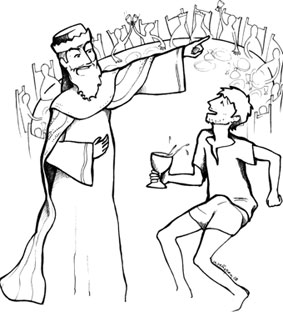 Požehnaný buď, Pane, skrze Ježiša Krista, svojho syna, ktorý je ženíchom na svojej svadbe s ľudstvom a Cirkvou. Osloboď nás od bláznovstva odmietnuť tvoje pozvanie smiešnymi výhovorkami a krátkozrakým egoizmom. Zaodej nás krstom do čistého rúcha a budeme nové stvorenia v Kristovi skrze Ducha. Daj, aby sme boli hodní sadnúť si navždy k tvojmu stolu. Amen. 